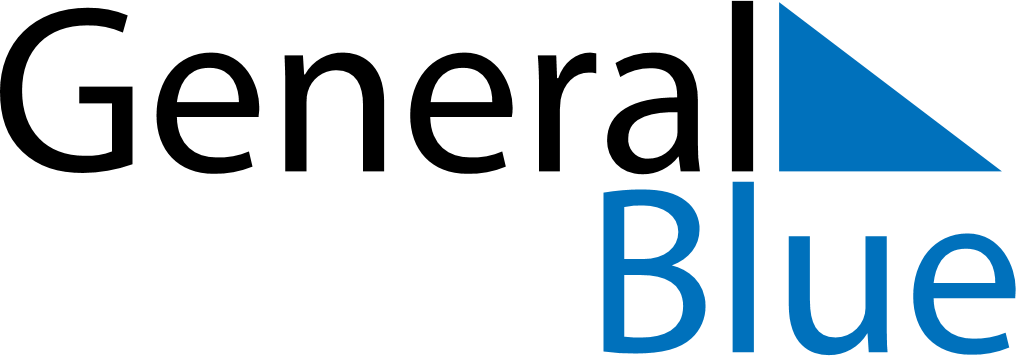 June 2029June 2029June 2029El SalvadorEl SalvadorMONTUEWEDTHUFRISATSUN1234567891011121314151617Father’s Day18192021222324Día del Maestro252627282930